            產推處推廣教育中心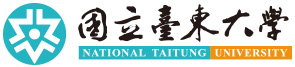 2019台東大魔數夏令營須知★課程日期:第一梯7/01一、7/02二、7/03三；第二梯7/18四、7/19五、7/20六 09:00~16:30 (午休1.5小時)本活動需三日全程參與。★上課地點:臺東大學 臺東校區 教學大樓T311教室 09:00教室報到★本活動含午餐便當，如自行用餐視同放棄不另退費。★本活動不提供住宿與接駁。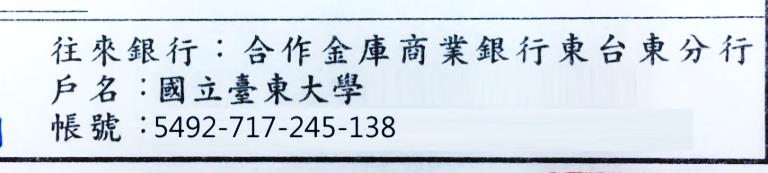 ★報名日期:即日起至108年6月25日止★匯款帳號：★繳費完成請填寫繳費資訊 →掃描QRcode 或上活動網頁登錄★退費規定：    學員完成報名繳費後，因故退費者，應依下列標準退費(專科以上學校推廣教育實施辦法)：（一）學員自報名繳費後至實際上課日前退費者，退還已報名費用之九成。      自實際上課之日算起未逾全期三分之一者，退還已繳報名費用之半數，贈品收回。      在班時間已逾全期三分之一者，不予退還。未開班成功則收據繳回全額退費。（二）收據請妥善保管，辦理退費請將收據繳回。★本校退費以轉帳方式，請提供帳戶影本或照片及受款人資料。★課程進行期間如遇颱風等天災，本中心均依臺東縣政府不上班、不上課之公告辦理，  本中心有課程順延或退費停辦之權利。國立臺東大學產學營運暨推廣教育處推廣教育中心 (臺東校區教學大樓1F)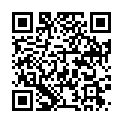 地址：臺東市中華路一段684號  電話：089-318855 #2021呂小姐   傳真：089-341765網站：https://coce.nttu.edu.tw/p/412-1005-8515.php?Lang=zh-tw ……………………………………………………………………………………………………2018台東大魔數夏令營報名表每人2000元  (兩人同行95折；東大教職員子女95折)□已詳實閱讀活動須知，同意報名，填寫回傳學員姓名　生日就讀學校年級家長姓名聯絡電話市話：行動：市話：行動：通訊地址□□□□□□□□□□□□第二緊急聯絡人聯絡電話市話：行動：市話：行動：同行友人承辦人/日期承辦人/日期備註報名梯次：第一梯     第二梯     報名梯次：第一梯     第二梯     報名梯次：第一梯     第二梯     報名梯次：第一梯     第二梯     